CURRICULUM VITAE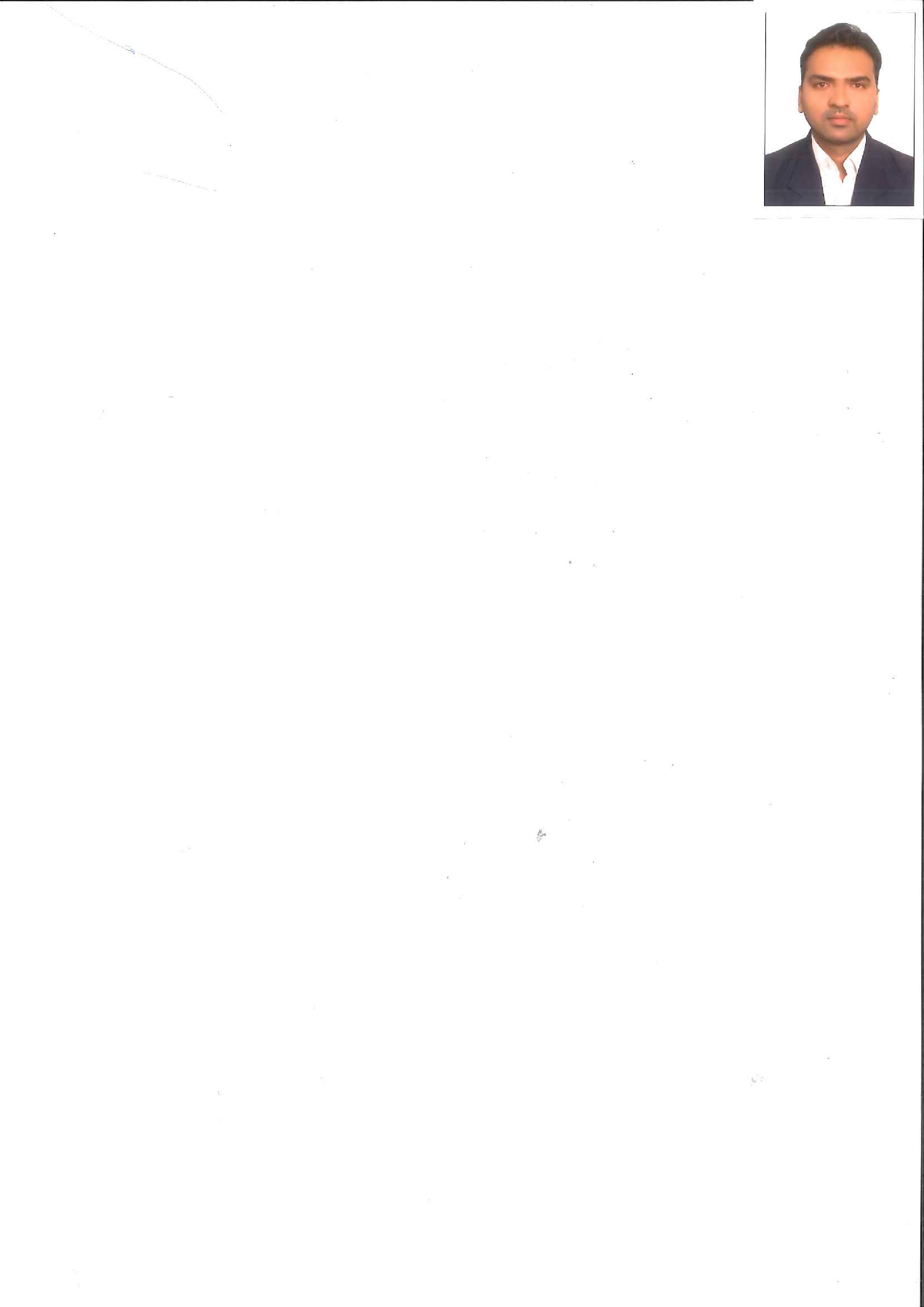 PERSONAL DETAILS	-	 ABDUL MALIK Residencial Address: 	                    Abu Dhabi, United Arab Emirates.Mobile: 				          00971557711618Date of Birth: 			          05 November 1987Nationality: 				          PakistaniEmail:                                                  malikshk786@hotmail.comMarital Status:                                       UnmarriedNational identity card (Pakistan):	          43304-5701369-1PROFESSIONAL SUMMARYAvid & Versatile Mechanical Engineer with Master in Petroleum Engineering having a good experience in the execution of drilling well programs for vertical, directional wells, both development and exploration. Experience in Workover operations and well services such as  change of artificial lift system (Pumping Road, PES, PCP, Gas Lift), Nodal Analysis, Stimulation, Gravel Packing, shooting, fishing, production logging, slick line, cementing secondary, packing isolate and coiled tubing. Knowledge in Drilling operations of vertical and deviated well, Drilling and completion fluids, casing running, primary and secondary cementing operations, well control, slick line operations..CORE QUALIFICATIONSReliable & Hard working with leadership qualities necessary to organize large-scale projects.Extensive knowledge of Office works related software including MS-Office & Rig view.Eloquence in delivering presentations and reports to all levels. Rig Operations streaming lining, Optimizations & Drilling procurement life cycle analysis.Multilingual: English, Spanish, Urdu, Hindi & GujratiEDUCATION HISTORYAug 2013 – Feb 2016 	University of Zulia (LUZ), Maracaibo, Venezuela Masters in Petroleum Engineering             (18.05/20)Dec 2004 – Dec 2008 	Quaid e Awam Engineering University (Quest), PakistanBachelor of Engineering (Mechanical)        (77.14%) Apr 2002 – May 2004 	C & S Government degree college, Shp, Pakistan(Pr-Engineering)Feb 2000 – Feb 2002 	Government Islamia high school, Shp, Pakistan 	    			(Matriculation) EXPERIENCE LANGUAGE SKILLSEnglish	-   Full Professional.Spanish	-   Full Professional. Urdu		-   Full Professional.Gujrati		-   Native.COMPUTER SKILLS AutoCAD (2D & 3D)  Pro-Engineering wild fire 2.0 Programmable Logic Contrôler (PLC Mitsubishi) Micro Soft Office, Windows XpOFFSHORE SURVIVAL COURSES(OMI). Personal Survival Techniques IMO 1.19                  (OMI). Fire Prevention IMO 1.2				    (OMI). Elementary First Aid IMO 1.3			    (OMI). Personal Safety & Social Responsibility IMO 1.21    (HUET). Helicopter Under Water Escape Training (A.3)       ACADEMIC COURSES Well Logging                                             Basic Reservoir Engineering                        Basic Drilling Engineering			   	              Basic Geology 				   Introduction to Production Engineering	   ACADEMIC COURSES Passport No: 			BQ0763692Place of issue: 		Karachi, PakistanDate of issue: 		26th December 2014	Date of expiry:	          25th December 2018REGISTRATIONPakistan Engineering Council Registration No:     MECH / 22363DECLARATIONI hereby declare that the information given above is true to the best of my knowledge and I bear the responsibility for the correctness of the above-mentioned particulars.

Place: Abu Dhabi, UAE. 				               (ABDUL MALIK)Apr 2015 –Mar 2016Oct 2013 – Apr 2015Aug 2010 – Jun 2013Jan 2009 – Jul 2010Nabors Drilling International Limited (NDIL), Maracaibo, Estado Zulia, Venezuela.Thesis/Drilling Engineer: (NABORS RIG F18)Thesis topic: Proposal of a Bottom Hole Assembly (BHA) to minimize the impact of vibrations in the Wells of Boscan Field.Supervise, review and follow up the activities related to drilling.  Designed BHA & drilling parameters for Boscan field Venezuela.Optimized bit selections for Nabors Rig F18, Boscan field.Prepare daily reports, including daily timed operation, costing, problems, consumption of material & general progress of work on well site for activity.Corporación de actividades de petroleras (COA Petrol), Cuidad Ojeda, Estado Zulia, Venezuela.Operations Engineer:  (RIG Name Catatumbo)Supervision of well intervention operations, capital reparations.Consulting local staff on the required activities on the site.Following up operations at Rig-site including, well killing, removing old completion, fishing, and well cleaning.Making work over reports.  Roads Technology Company (REDA COMPANY) at Al Ahsa, Saudi Arabia.Responsibilities (PLANT ENGINEER):Involved from the beginning, lay out, procuring Mixing Plant, Essentials equipments like pumps, motors & other mechanical and electrical equipments for whole erection and commissioning of the Italian Plant.Production & QC of polymer modified bitumen plant & Asphalt Emulsion plant.Troubleshooting & Mechanical Maintenance.Commissioning of Asphalt emulsion, polymer modified bitumen plants and storage tanks.Knowledge of operations of Un-loading bitumen from ships to onshore storage through ship to shore unloading unit.KARACHI SHIPYARD & ENGINEERING WORKS LTD, PAKISTAN.Responsibilities (Mechanical Design Engineer):Commissioning of main & auxiliary equipments of ship machinery like (Main Engine, Generators, Azimuth thruster & Bow thruster.Inspect the system drawings of engine room machinery, (Exhaust system, fuel oil system, Co2 Fire fighting system, Sea water system, Fresh water system, Lubrication system, Bilges/Ballast system etc. Involvement in the project (02 X pusher tugs & 01 X Dredge tender for Karachi port trust.Involvement in the project (Small tanker cum utility ship X 02 for Pakistan Navy).Organizing weekly production meeting 